বিশ্বের সবচে সৌখিন ধনকুবের বাংলাদেশী বংশোদ্ভূত মুসা বিন শমসেরের বর্ণাঢ্য জীবন নিয়ে চাঞ্চল্যকর তথ্যমালা।
...........ড.আখতারুজ্জামান।ক'দিন আগে কর্মস্থল মেহেরপুর থেকে যশোর পারিবারিক বাসায় ফিরছিলাম প্রাণিসম্পদ অধিদপ্তর খুলনা বিভাগের বিভাগীয় উপপরিচালক অগ্রজ কৃষিবিদ ডা. নিজাম ভায়ের সাথে। প্রাসঙ্গিক আলোচনায় চলে আসে বাঙালী ধনকুবের এবং বাংলাদেশের শীর্ষ ধনী মুসা বিন শমসেরের প্রসঙ্গ। আমরা দুজনে এই মর্মে নিশ্চিত হই যে, তিনি বিশ্বের ধনীদের তালিকায় থাকা সবচে সৌখিন বাঙালী। নিজাম ভাই সাথে সাথে আমাকে অনুরোধ করেন খাঁটি বাঙালী এই সৌখিন ধনকুবের সম্পর্কে কিছু এক্সক্লুসিভ তথ্য সংকলনের জন্য।
তাই নিজাম ভায়ের অনুরোধ এবং আমার নিজের কৌতূহল থেকে মুসা বিন শমসের সম্পর্কে কিছু সংকলিত তথ্য আপনাদের সামনে উপস্থাপনের চেষ্টা করছি মাত্র।প্রকৃতপক্ষে মুসা বিন শমসেরের কি পরিমাণ সম্পদ দেশে বিদেশে আজ অব্দি গচ্ছিত রয়েছে, সেটা নিয়ে রয়েছে এক রহস্যের ধূম্রজাল!তার ব্যবসা ঘিরেও রয়েছে নানান ধরনের চাঞ্চল্যকর তথ্য। এ পর্যন্ত মুসাকে নিয়ে দুনিয়ার বিভিন্ন সংবাদ মাধ্যমে যত খবর এসেছে, তার প্রতিটিতে বলা হয়েছে, তার মূল ব্যবসা অস্ত্র। অস্ত্রের ব্যবসা কতটা বৈধ, কতটা অবৈধ তা নিয়েও প্রশ্ন রয়েছে জনমনে। আর দেশে পরিচিত ব্যবসা বলতে জনশক্তি রপ্তানি প্রতিষ্ঠান ড্যাটকো। দেশে জনশক্তি রপ্তানিতে প্রতিষ্ঠানটি শীর্ষস্থানীয়, কিন্তু তার আয়-ব্যয়ের হিসাব কতটা কি সে ব্যাপারেও রয়েছে বহুবিধ বিভ্রান্তি!!অাবার মুক্তিযুদ্ধ বিষয়ক গবেষক ডা. এম এ হাসানের ‘পাকিস্তানি যুদ্ধাপরাধী’ গ্রন্থে ১৯৭১ সালে সে সময়ের তরুণ মুসা বিন শমসেরের ভিন্ন পরিচয় পাওয়া যায়। ওই গ্রন্থের তথ্য-প্রমাণ অনুযায়ী মুক্তিযুদ্ধ চলাকালে মুসা ছিলেন পাকিস্তানি সেনা অফিসারদের ঘনিষ্ঠজন আর মুক্তিকামী বাঙালির মূর্তিমান আতঙ্ক!!অধিকন্তু, তাঁর সম্পর্কে আরো কিছু নেতিবাচক কথামালা ইথারে ভাসমান রয়েছে।
ইতিবাচক - নেতিবাচক রহস্যময়তার বাতাবরণে যা কিছুই থাক না কেন তিনি যে বিশ্ব সেরা ধনীদের মধ্যে অনেক বেশী সৌখিন জীবন যাপন করেন তাতে কোন সন্দেহ নেই। 
মুসা বিন শমসের ওরফে প্রিন্স মুসা কিভাবে এত বিশাল বিত্ত বৈভবের মালিক হলেন? এসব সম্পদ বৈধ না অবৈধ সেটার বিশদ বিশ্লেষণ আমাদের কাজ নয়, বরং আমরা তাঁর সৌখিন আর বর্ণাঢ্য জীবন নিয়ে কিছু জেনে নিতে পারিফরিদপুরের নগরকান্দায় ১৯৪৫ সালের ১৫ অক্টোবর জন্ম নেন এই ক্ষণজন্মা ধনকুবের। চার ভাই এবং দুই বোনের মাঝে তিনি পিতা-মাতার তৃতীয় পুত্র সন্তান। তার বাবা শমসের আলী মোল্লা স্থানীয় ব্রিটিশ সরকারের শীর্ষ কর্মকর্তা ছিলেন। মুসা বিন শমসের নামে এখন পরিচিত হলেও তার নাম এ ডি এম (আবু দাউদ মোহাম্মদ) মুসা।ক্যালিফোর্নিয়া স্টেট ইউনিভার্সিটি থেকে তিনি উচ্চতর ডক্টরেট ডিগ্রী অর্জন করেন। বাংলাদেশে তিনি জনশক্তি রপ্তানি প্রতিষ্ঠান ড্যাটকো গ্রুপের ব্যবস্থাপনা পরিচালক।
২০১২ সালের এক তথ্যানুসারে তিনি প্রায় ১ লাখ কোটি টাকার (১২ বিলিয়ন ডলার) মালিক।
প্রিন্স মুসা নামে তাঁর একটা ব্যক্তিগত ওয়েবসাইট রয়েছে।প্রিন্স মুসা ও কানিজ ফাতেমা দম্পত্তির তিনটি বুদ্ধিদীপ্ত ও মেধাবী সন্তান রয়েছে। ওরা হলেন জাহারা বিনতে মুসা ন্যান্সী, হাজ্জাজ বিন মুসা ববি ও আজ্জাত বিন মুসা জুবি। এদের প্রত্যেকেই যুক্তরাজ্য ও যুক্তরাষ্ট্রের বিভিন্ন বিখ্যাত বিশ্ববিদ্যালয় থেকে উচ্চশিক্ষা গ্রহণ করেছেন। ন্যান্সী বিয়ে করেছেন শেখ ফজলে ফাহিমকে। অক্সফোর্ড স্কলার ববি বিয়ে করেছেন ব্যারিস্টার রাশনা ইমামকে। আর জুবি বিয়ে করেছেন সুমী নাসরিনকে।হাজ্জাজ বিন মুসা ববি জাতীয় পার্টির চেয়ারম্যান সাবেক রাষ্ট্রপতি এইচ এম এরশাদের বিশেষ উপদেষ্টা হিসেবে অনেকদিন নিয়োজিত ছিলেন। তিনি বর্তমানে সাবেক রাষ্ট্রপতি কর্তৃক জাতীয় পার্টি ছেড়ে জাতীয়তাবাদী গণতান্ত্রিক দল নামে একটা নতুন দল গঠনের চেষ্টায় রত আছেন।
ববি আওয়ামী লীগের সভাপতি মণ্ডলীর সদস্য শেখ ফজলুল করিম সেলিমের জামাই। সেই সুবাধে মাননীয় প্রধানমন্ত্রী জননেত্রী শেখ হাসিনাও তাঁর আত্মীয়!!সাধারণভাবে তিনি একজন বাংলাদেশী ব্যবসায়ী ও শিল্পপতি; যাকে বাংলাদেশের জনশক্তি রপ্তানির জনক হিসেবেও মনে করা হয়ে থাকে। তিনি ১৯৭০ ও ১৯৮০-এর দশকে আন্তর্জাতিক ভাবে অস্ত্র সরবরাহকারী হিসেবেও ব্যাপক পরিচিতি পেয়েছিলেন।প্রিন্স মুসা, ১৯৯৪ সালে সর্বপ্রথম তার বন্ধু ব্রিটেনের বিরোধী দলীয় নেতা (পরে প্রধানমন্ত্রী) টনি ব্লেয়ারের নির্বাচনী ফান্ডে ৫২ কোটি টাকার মত (৫০ লাখ পাউন্ড) অনুদান দেয়ার আগ্রহ প্রকাশ করে বিশ্ব দরবারে আলোচনায় উঠে আসেন। একজন বিদেশী নাগরিক হওয়ায় টনি ব্লেয়ার অবশ্য সে অনুদান গ্রহণ করেননি। এরপরেও নানা কর্মকান্ডের মাধ্যমে এ ব্যবসায়ী মাঝে মধ্যেই বিশ্ব মিডিয়ার আলোচনা বিষয়বস্তু হয়ে ওঠেন। ১৯৯৭ সালে ড. মুসা বিন শমসের ইউরোপিয়ান সদর দপ্তর হিসেবে পরিচিত আয়ারল্যান্ডের কালকিনি দুর্গ নাকি কিনতে চেয়েছিলেন। কিন্তু তিনি সফল হননি।১৯৯৮ সালে বিশ্বখ্যাত লন্ডনের সানডে টেলিগ্রাফের ১৭ মে সংখ্যায় ‘ম্যান উইথ দি গোল্ডেন গানস’ শিরোনামে হাইলাইটস হয়েছিলেন বাংলাদেশের এই ধনকুবের। টেলিগ্রাফের ঐ সংখ্যাটিতে বাংলাদেশী ধনকুবেরকে নিয়ে লেখা হয়েছিল ব্যতিক্রমী প্রচ্ছদ কাহিনী। এর ফলে বিশ্বব্যাপী বিশেষ করে পশ্চিমা জগতে দারুণ আলোড়ন তোলে এই ধনকুবেরের সাতকাহন। টেলিগ্রাফ আরো জানায় যে, বিশ্বের প্রথম সারির এই অস্ত্র ব্যবসায়ী পৃথিবীর সর্বত্র বিশেষ করে পাশ্চাত্য সমাজে "প্রিন্স অব বাংলাদেশ" বলে খ্যাত।২০১০ সালে তিনি আবার তোলপাড় তোলেন পশ্চিমা জগতে। এ তোলপাড় তার প্রায় ৬০,০০০ কোটি টাকা (৭ বিলিয়ন ডলার) সুইস ব্যাংকে আটকে যাওয়ার কারণে। এ একাউন্ট জব্দ করেছে ব্যাংক কর্তৃপক্ষই। বলা হয়েছে, মুসা বিন শমসেরের ‘লেনদেন অনিয়মিত’। টাকা তুলতে না পারার কারণ প্রায় ৮০ কোটি টাকা (১ কোটি ডলার) দামের একটি মন্ট বাঙ্ক কলম। ফ্রান্সে তৈরী ওই কলম মাত্র একটিই তৈরি করেছে নির্মাতা কোম্পানি। ২৪ ক্যারেট সোনায় তৈরী এ কলমটিতে রয়েছে ৭৫০০ টি হীরকখণ্ড।৮০ কোটি টাকা বা ১ কোটি ডলার বা তার বেশি টাকা লেনদেনের কোন ব্যবসায়িক চুক্তিতে মুসা বিন শমসের স্বাক্ষর করেন ওই কলম দিয়েই।মুসা বিন শমসের বিশ্বাস করেন,এ কলম দিয়ে যে ব্যবসায় স্বাক্ষর করবেন তা সফল হবেই। সারা বছরই কড়া প্রহরায় এ কলমটি রক্ষিত থাকে সুইস ব্যাঙ্কের ভল্টে। প্রয়োজন হলে সর্বোচ্চ নিরাপত্তায় ওই কলম নিয়ে যাওয়া হয় নির্দ্দিষ্ট স্থানে। আবার সেভাবে ফেরত নিয়ে আসা হয়। কিন্তু সম্প্রতি ব্যাংক কর্তৃপক্ষ ওই কলমটি তুলতেই বাঁধা দিয়েছে তাঁকে। আর এ কারণে টাকাও তুলতে পারেননি তিনি। কলম তুলতে যাওয়ার পরই তিনি জানতে পারেন সুইস ব্যাংকে গচ্ছিত তার প্রায় ৬০,০০০ কোটি টাকার সকল সম্পদই জব্দ করা হয়েছে। শেষ পর্যন্ত সুইস ব্যাংকের ঐ টাকা তিনি ফেরত পেয়েছেন কিনা জানা যায়নি প্রিন্স মুসার বিশ্বখ্যাতি অমিত সম্পদশালী এক ধনকুবের হিসেবে পরিচিত হলেএ কেউ জানে না প্রকৃতপক্ষে কতটা ধন সম্পদের মালিক তিনি!! মনে করা হয়, তিনি বাংলাদেশের সর্বোচ্চ ধনীদের অন্যতম একজন। তার জীবন যাপনের কথা ও কাহিনী দেশে ও দেশের বাইরে ছড়িয়ে আছে কিংবদন্তির মতো।বৃটেনের দ্য উইকলি নিউজ ‘গোল্ডফিঙ্গারস্! "ম্যান উইথ দ্য মিডাস টাচ ওন্ট জাস্ট রাইট অফ ফ্রোজেন এসেটস" শীর্ষক প্রতিবেদনে লিখেছে, ড. মুসা বিন শমসের বিপুল ধনসম্পদের অধিকারী হয়েছেন আন্তর্জাতিক অস্ত্র ব্যবসা, তেল বাণিজ্য ও কেনাবেচার দালালির মাধ্যমে। ড্যাটকো নামে রয়েছে তার জনশক্তি রপ্তানির ব্যবসা প্রতিষ্ঠান। আইরিশ ডেইলি মিরর ‘ম্যান উইথ দ্য গোল্ডেন পেন’ শীর্ষক প্রতিবেদনে জানিয়েছে, ৬ জন দুর্ধর্ষ দেহরক্ষী ছাড়া তিনি কোথাও যান না, চলাফেরা করেন না। ২০১০ সালের ৯ নভেম্বর আইরিশ ডেইলি মিরর এবং ১৪ নভেম্বর বৃটেনের দ্য উইকলি নিউজ এ সংক্রান্ত এক প্রতিবেদন প্রকাশ করে বলে জানায় ব্রিটেনের ক্যাম্পেইন মিডিয়া নামের একটি প্রতিষ্ঠান। ওই খবরে মুসা বিন শমসেরের বিচিত্র বিলাসবহুল বর্ণাঢ্য জীবনের বৃত্তান্ত-বিবরণও দেয়া হয়। সম্প্রতি বাংলাদেশের একটি অর্থনীতির ম্যাগাজিনে বলা হয়, ৭০ দশকের মাঝামাঝিতে বহির্বিশ্ব, প্রাচ্যের এক স্বল্প বয়সী যুবকের ধুমকেতু সম বাণিজ্যিক উত্থান লক্ষ্য করে বিস্ময়ে হতবাক হয়েছিল। সৌদি আরব এবং কাতারে প্রবাসী এই খ্যাতিমান বাংলাদেশী ব্যাবসায়ীর উত্থান সত্যিই উল্কার মত ঝলকে উঠেছিল। আরব্য রজনীর গল্প-কাহিনী সম তাঁর বিস্ময়কর জীবন-কথা নিয়ে রচিত উপাখ্যান ৮০ দশকের বিশ্ব-গণমাধ্যমে বারংবার শিরোনাম হয়। পশ্চিমা বিশ্বে দারুণভাবে সাড়া জাগানো বাংলাদেশী এই খ্যাতিমান অস্ত্র-ব্যবসায়ী যেন রূপকথার রাজপুত্রের মর্যাদা লাভ করে দেশ মাতৃকাকে বহির্বিশ্বে পরিচিত করেন।জানা যায়,তিনি বাংলাদেশের শিক্ষিত ও পেশাদার নর-নারীদের জন্য ইটালীতে কাজের সুযোগ করে দেন। বাংলাদেশের ডিপ্লোমা নার্সিং কাউন্সিলের সনদ আন্তর্জাতিক স্বীকৃতি লাভের বিষয়ে তাঁর গুরুত্বপূর্ণ ভূমিকা রয়েছে। তাঁরই সৌজন্যে দেশের নার্সদের ইতালী ছাড়াও অন্য সব ইউরোপীয় দেশে কর্ম-সংস্থানের পথ সুগম হয়েছে। বাংলাদেশী জনশক্তির জন্য ইউরোপীয় স্বর্ণ দার ড. মুসার আপ্রাণ প্রচেষ্টায় আজ উন্মোচিত।
এতকিছুর পরেএ তিনি এখনো স্বদেশে বিদেশে এক বিরাট রহস্যময়তার ঘেরাটোপে আটকে আছেন। রাজধানীর অভিজাত গুলশান এলাকার সুরম্য প্রাসাদে মুসার বসবাস। প্রাসাদের সাজসজ্জাও চোখ ধাঁধানো। লিভিং রুম সহ প্রাসাদের গুরুত্বপূর্ণ স্থানের ছাদ অবধি শোভা পাচ্ছে বড় বড় দ্যুতিময় অসংখ্য ঝালর। ঘরগুলোর মেঝে মহা মূল্যবান ঝকমকে কার্পেটে মোড়ানো। লিভিংরুমের আকর্ষন আরো বাড়িয়ে দিয়েছে সু-পরিসর ডাইনিং স্পেস। সব মিলিয়ে প্রাসাদটি পরিণত হয়েছে স্বপ্ন পুরীতে।মুসার পরিবারকে বলা হয় দেশের একমাত্র ফাইভ স্টার ফ্যামিলি। কারণ, তাঁর বাসার স্টাইল-আয়োজন কর্মকান্ড সবকিছুই ফাইভ স্টার মানের।জানা যায়, ড. মুসা হীরকখচিত যে জুতো পরেন তার প্রতি জোড়ার মূল্য ৮০ লাখ টাকার (১ লক্ষ ডলার) বেশি। তাঁর সংগ্রহে এমনি রত্নখচিত হাজারো জুতো রয়েছে।তিনি নিত্য গোসল করেন নির্জলা গোলাপ জলে। যার পোশাক, পছন্দ-অপছন্দ বৃটেনের প্রাক্তন প্রধানমন্ত্রী স্যার এন্থনি ইডেনের মত। ঊনবিংশ শতাব্দির সেরা ফ্যাশনরাজ বিউব্রামেল এর সাথেই তাঁর কেবল তুলনা চলে। মুসা বিন শমসেরের বিলাসিতা তার চেয়েও বিস্ময়কর। তাঁর সংগ্রহে অসংখ্য মূল্যবান স্যুট রয়েছে; তাঁকে কখনো এক স্যুট পরিহিত অবস্থায় দু`বার দেখা যায় না। এমনকি মূল্যবান প্রতিটি স্যুটের দাম ৫-৬ লক্ষ টাকা (৫-৬ হাজার পাউন্ড)। যা শুধু তাঁর জন্য তৈরী করা হয়েছিল। পৃথিবীর সবচেয়ে বড় ডিজাইনার বলে খ্যাত প্রিওনী বেলভেস্ট এবং ইটালীর আবলা এবং ফ্যান্সিসকো স্মলটো ও খ্রিস্টিয়ান ডিয়রের বিশেষ ব্রান্ডের অতি মূল্যবান পোশাক-আশাক দিয়েই তাঁর সারি সারি ওয়্যারড্রব ভর্তি।তাঁর হাতের ব্রেসলেট হচ্ছে হীরক খচিত। যার মূল্য ৪ কোটি টাকা (অর্ধ মিলিয়ন ডলার)।তাঁর সবচেয়ে মূল্যবান ঘড়ির বেল্ট, কাফলিঙ্ক-এর সেটের মূল্য ৯ কোটি টাকা (১.১ মিলিয়ন মার্কিন ডলার)। কেবল তাঁর জন্যে প্রস্তুতকৃত এই মূল্যবান ঘড়িটি তৈরী করা হয়েছিল ২৭ মাসেরও বেশী সময় ধরে। ফ্রান্সের বিশ্ব বিখ্যাত রোলেক্স কোম্পানী এই অত্যাশ্চার্য্য ঘড়িটির প্রস্তুতকারক।বেশভূষা অঙ্গসজ্জায় তিনি ব্যবহার করেন ১৬ ক্যারেটের একটি রুবি। যার দাম ৮ কোটি টাকা (১০ লাখ ডলার)। আরও একটি চুনি পরেন ৪০ লাখ টাকা (৫০ হাজার ডলার) দামের। এছাড়া পরেন ৪০ লাখ টাকা ( ৫০ হাজার ডলার) দামের একটি হীরা ও ৮০ লাখ টাকা (এক লাখ ডলার) দামের একটি পালা (এমেরাল্ড)। প্রিন্স মুসা বিন শমসের তার অঙ্গসজ্জায় ব্যবহার করেন ৫৬ কোটি টাকা (৭০ লাখ ডলারের বেশি) দামের গহনা। প্রতিদিন গোসলেই তার ব্যয় হয় প্রায় ৪ লাখ টাকা (৫ হাজার ডলার)।বাংলাদেশের কোন পানি তিনি পান করেননা। বিদেশ থেকে আনা পানি তিনি পান করেন।বাণিজ্য সাময়িকী বিজনেস এশিয়ার সাম্প্রতিক একটি প্রতিবেদনকে ভিত্তি করে ২০১৪ সালের ৩ নভেম্বর কমিশনের নিয়মিত বৈঠকে মুসা বিন শমসেরের অবৈধ সম্পদ অনুসন্ধানের সিদ্ধান্ত হয়। সুইস ব্যাংকে এই ব্যবসায়ীর ৬০,০০০ কোটি (৭ বিলিয়ন ডলার) টাকা রয়েছে বলে ওই প্রতিবেদনে উল্লেখ করা হয়। অবৈধ সম্পদের খোঁজে দুদক কার্যালয়ে মুসাকে প্রায় তিন ঘণ্টা জিজ্ঞাসাবাদ করেন দুদকের সিনিয়র উপ-পরিচালক মীর জয়নুল আবেদীন শিবলী। জিজ্ঞাসাবাদে অর্থ পাচারের বিষয়টি অস্বীকার করলেও সুইস ব্যাংকে টাকা থাকার বিষয়টি অস্বীকার করেননি মুসা বিন শমসের।নারী বডিগার্ড নিয়ে দুর্নীতি দমন কমিশনে (দুদক) হাজির হয়েছিলেন আলোচিত ব্যবসায়ী মুসা বিন শমসের। ২০১৪ সালের ১৮ ডিসেম্বর সকাল ৯টায় সেগুনবাগিচায় দুদক কার্যালয়ে ৭ টি গাড়ি নিয়ে আসেন তিনি। এ সময় তার সঙ্গে ছিলেন প্রায় অর্ধশত নিরাপত্তারক্ষী। কালো ব্লেজার আর নানা রঙের শার্ট পরে আসা নারী ও পুরুষ বডিগার্ডদের সবার চোখেই ছিল কালো সানগ্লাস। মুসা বিন শমসের কালো রঙের ব্লেজার, সবুজ শার্ট ও লাল টাই পরে আসেন। হাতে ছিল সোনালি রঙের ঘড়ি ও হীরক খচিত ব্রেসলেট। সাদা রঙের মার্সিডিজ বেঞ্জে (ঢাকা মেট্রো-গ-৩৫০০৮১) চড়ে রাজকীয় কায়দায় দুদকে প্রবেশ করেন আলোচিত এই ব্যবসায়ী।ড. মুসার পরিচিতি তুলে ধরতে গিয়ে আন্তর্জাতিক সংবাদ মাধ্যমগুলো অস্ত্র ব্যবসার কথাই আগে আনে। কিন্তু বিদেশে তার দৃশ্যমান কোনো ব্যবসা নেই বলে জানা গেছে। দুদকের এক কর্মকর্তা জানান, পেশায় অস্ত্র ব্যবসায়ী বলা হলেও তিনি কোন্ দেশে অস্ত্র ব্যবসা করেন তার কোনো কাগজ পত্রের অস্তিত্ব খুঁজে পাওয়া যায়নি। বাংলাদেশে বা পৃথিবীর অন্য কোনো দেশে তার দৃশ্যমান শিল্প-কলকারখানা কিংবা কোনো ধরনের বাণিজ্য নেই। এক সময়ে 'আদম ব্যবসা' করে গৃহীত অর্থ বিদেশে ব্যাংকে রেখে যে সুদ পান তা দিয়েই তার এত চমক!!দুদকের জিজ্ঞাসাবাদে, ড. মুসা বলেন কেউ কোনো দিন এত টাকা এদেশে আয় করতে পারেনি, পারবেও না। আমি এই টাকা বিদেশে উপার্জন করেছি। দুদক আমাকে ডেকেছে, আইনের প্রতি শ্রদ্ধাশীল এবং আইনের সুশাসন প্রতিষ্ঠায় আন্তরিক বিধায় আমি এসেছি। ' অভিযোগের তদন্ত প্রসঙ্গে এক প্রশ্নে তিনি বলেন, 'সব গল্পেরই একটি ইতিহাস থাকে, ইতিহাস পর্যালোচনা করলে সত্য বেরিয়ে আসে। ' তিনি বলেন, 'সুইস ব্যাংকে আটকে থাকা ওই টাকা উদ্ধার করা গেলে পদ্মা সেতু, দুস্থ সরকারি কর্মকর্তা-কর্মচারী, শিক্ষকসহ সামাজিক গঠনমূলক কর্মকাণ্ডে অবদান রাখব। সুখী-সমৃদ্ধ বাংলাদেশ গড়ে তোলার চেষ্টা করব। পদ্মা সেতু শুধু আমার নয়, আমার বাবারও স্বপ্ন ছিল। পদ্মা সেতু গোয়ালন্দ থেকে আরিচা, নগরবাড়ী- এখানে অ্যাঙ্গেল একটা ব্রিজ হবে। ' দুদকের এক কর্মকর্তা বলেন, 'মুসা বিন শমসেরের সব কিছুই খতিয়ে দেখা হচ্ছে। তিনি অবৈধ কোনো ব্যবসায় সম্পৃক্ত কিনা তদন্ত চলছে।দেশ বিদেশে রাজনৈতিক সেলিব্রেটিদের সাথেও রয়েছে তাঁর ঘনিষ্ঠ সখ্যতা। দক্ষিণ আফ্রিকার বিশ্বনন্দিত নেতা নেলসন ম্যান্ডেলা তার বিখ্যাত গ্রন্থ ‘লং ওয়াক টু ফ্রিডম’ বইটি উপহার হিসেবে দিয়েছিলেন তার ঘনিষ্ঠ বন্ধু মুসা বিন শমসেরকে!শেষ খবর:
দুদকের তদন্তে এ যাবত মুসা বিন শমসেরের বিরুদ্ধে তেমন কোন অভিযোগ না পেলেও সরকারের শুল্ক বিভাগের গোয়েন্দারা মুসা বিন শমসেরের বিলাসবহুলটি গাড়ি জব্দ করেন।
শুল্ক ফাঁকি দেওয়া একটি কালো রেঞ্জ রোভার গাড়ি আটক করতে মুসা বিন শমসেরের গুলশানের বাড়িতে শুল্ক গোয়েন্দারা এ বছর মার্চ মাসের ২১ তারিখে অভিযান চালান। দিনভর নাটকীয়তা শেষে গাড়িটি বিকেলে ধানমন্ডি থেকে জব্দ করতে সক্ষম হয় বলে জানা গেছে। শুল্ক গোয়েন্দা ও তদন্ত অধিদপ্তরের মহাপরিচালক মইনুল খান বলেন, গাড়িটি ভুয়া আমদানি দলিলাদি দিয়ে (ভোলা ঘ ১১-০০-৩৫ হিসেবে) রেজিস্ট্রেশন নেওয়া হয়েছিল। এ ছাড়া রেজিস্ট্রেশনে গাড়িটির রং সাদা উল্লেখ থাকলেও উদ্ধার করা গাড়িটি কালো রঙের। কাস্টম হাউসের নথি যাচাই করে এই বিল অব এন্ট্রি ভুয়া হিসেবে প্রমাণ পাওয়া গেছে।
গোয়েন্দা তথ্য অনুযায়ী, গাড়িটি মুসা বিন শমসের ব্যক্তিগতভাবে ব্যবহার করতেন। এখন শুল্ক আইন ও মানি লন্ডারিং আইনে তদন্ত শেষে মামলা ও পরবর্তী ব্যবস্থা নেওয়া হবে।
এ ঘটনার পর থেকে নাকি প্রিন্স ড. মুসা বাকশক্তি রহিত হয়ে মৃত্যু আতঙ্কে রয়েছেন। এ ঘটনা কি সত্য না মিথ্যা সেখানেও রয়েছে আরেক জটিল রসায়ন!দ্রষ্টব্য: প্রিয় ফেসবুক বন্ধুরা আপনাদের কাছে যদি বাংলাদেশী ধনকুবের সম্পর্কে আরো কোন চাঞ্চল্যকর তথ্য বা তথ্যমালা থেকে থাকে, তাহলে দয়া করে এখানে লিপিবদ্ধ করে আমার এই প্রতিবেদনটিকে সমৃদ্ধ করুন!!!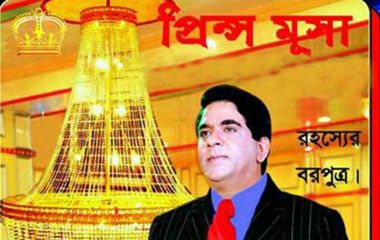 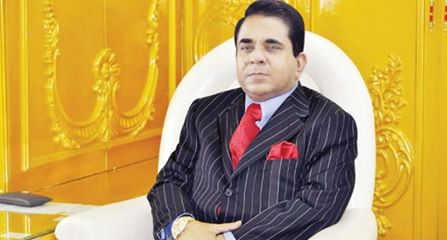 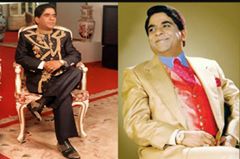 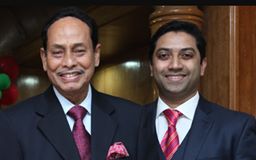 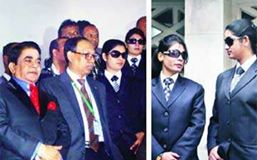 DrMd Akhtaruzzaman added 5 new photos — feeling excited at Head Post Office Jessore.May 12 · Jessore · Top of FormLikeShow more reactionsCommentShare64 Dilruba Shewly, Kbd Md Nazmul Huda and 62 others19 Shares33 CommentsComments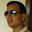 Faruk Hossain Golap এত কিছু জানলেন কিভাবে বস?LikeShow more reactions· Reply · 1· May 12 at 3:03pmManage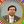 DrMd Akhtaruzzaman Virtual world এর বদৌলতে।LikeShow more reactions· Reply · 2· May 12 at 3:04pmManage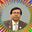 Write a reply...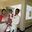 Nayan Badc স্যার আমারও আগ্রহ উনার বিষয়ে জানার। আপনার জন্য অনেক খানিই জানতে পারলাম। আরও জানার আশায় রইলাম.......ধন্যবাদ স্যার।LikeShow more reactions· Reply · 1· May 12 at 3:33pmManageDrMd Akhtaruzzaman আরো আপডেট জানতে পারলে তোমাদেরকে জানাবো।Like· Reply · May 12 at 3:37pmManageWrite a reply...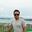 Mahfuz Mirdah Liton অসাধারণ........LikeShow more reactions· Reply · 1· May 12 at 4:01pmManageDrMd Akhtaruzzaman আপনার মেহেরবাণী স্যার।Like· Reply · May 12 at 4:40pmManageWrite a reply...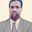 Tofail Ahmed Chowdhury Manik We can learn many things from the Prince Musa-story,so informative,so lucid,so fantastic;Heartfelt thanks to Dr.Akter(Info.bank)for your rich and nice write-up.LikeShow more reactions· Reply · 1· May 12 at 4:17pmManageDrMd Akhtaruzzaman My pleasure to you my dear friend. As you r happy, I am twice happy.Like· Reply · May 12 at 4:41pmManageWrite a reply...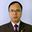 Ashoke Sharma Highly mysterious !LikeShow more reactions· Reply · 1· May 12 at 5:06pmManageAshoke Sharma replied · 4 Replies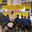 তোফাজ্জল হোসেন মানিক স্যর এতো সুন্দর ভাবে লিখেছেন। এযাবত কোন পত্রিকাও এতো নিখুত ভাবে তুলে ধরতে পারে নাই আপনাকে সেলুটLikeShow more reactions· Reply · 2· May 12 at 5:13pmManageDrMd Akhtaruzzaman ধন্যবাদ তোফাজ্জল হোসেন মানিক।
আমি বিভিন্ন সূত্র থেকে তথ্য নিয়ে আমার মত করে সাজিয়েছি। একটু তো কষ্ট করতে হয়েছে।Like· Reply · May 12 at 5:15pmManageWrite a reply...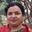 শাহানারা বেগম শেলী বাংলাদেশী ধনকুবের মুসা বিন শমসের ওরফে প্রিন্স মুসার জীবন ও কর্ম সম্পর্কে জানাতে সবারই উচিৎ এই লেখাটি পড়ার।
সুন্দর সংকলন।
ধন্যবাদ।LikeShow more reactions· Reply · 2· May 12 at 5:21pmManageDrMd Akhtaruzzaman তোমাকে অনেক অনেক ধন্যবাদ।Like· Reply · May 12 at 5:27pmManageWrite a reply...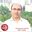 Subhash Roy well written my friend.LikeShow more reactions· Reply · 1· May 12 at 5:40pmManageDrMd Akhtaruzzaman তা বেশ দোস্!Like· Reply · May 12 at 6:22pmManageWrite a reply...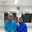 Nilufa Begum Sattay tatha bohul.LikeShow more reactions· Reply · 2· May 12 at 5:44pmManageDrMd Akhtaruzzaman ধন্যবাদ খালা।Like· Reply · May 12 at 6:23pmManageWrite a reply...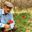 MD Abul Kashem Thanks Akhtar for a good writeup.I have gone through whole writeup & enriched myself about mysterious Prince Musa.LikeShow more reactions· Reply · 2· May 12 at 5:50pmManageDrMd Akhtaruzzaman My pleasure to you my dear beloved friend.
As my witty reader, u r satisfied, therefore I am happy.Like· Reply · 1· May 12 at 6:25pmManageWrite a reply...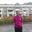 Md Lutful Kabir goodLikeShow more reactions· Reply · 1· May 12 at 6:23pmManageDrMd Akhtaruzzaman My pleasure, friend.Like· Reply · May 12 at 6:25pmManageWrite a reply...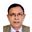 Md Mozaffar Rahmam সত্য একদিন বেড়িয়ে আসবেই এটাই সত্য।তথ্যবহুল রহস্যময়তায় ঘেরা বিষয়ের ওপর লেখার জন্য ধন্যবাদ।LikeShow more reactions· Reply · 1· May 12 at 7:54pmManageDrMd Akhtaruzzaman স্যার ঠিকই বলেছেন সত্য একদিন প্রকাশিত হবেই।Like· Reply · May 12 at 8:39pmManageWrite a reply...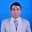 Abdul Amin দোস্ত মুসা বিন শমসের নিয়ে তোমার লেখাটি খুবই চমৎকার লেগেছে যা ভাষা প্রকাশ করা কঠিন। এ লোকটা যদি ট্যাক্স দিত তবে দেশের সম্পদ হত। তার সম্পর্কে এত তথ্য পেলে কোথায় বন্ব্দু। তোমাকে এ লেখার জন্য ধন্যবাদ। আমার মনে হয় মুসার কিছুই হবে না কারন তার আত্মীয়তার দৌড় অনেক লম্বা।LikeShow more reactions· Reply · 1· May 12 at 8:11pm · EditedManageDrMd Akhtaruzzaman দোস্ত ঐ ধনকুবেরের কি হবে না হবে সেটা আমাদের বিবেচ্য নয়। তবে এত টাকা তিনি দেশের মাটিতে বসে আয় করনেনি, তাই ট্যাক্স কেন দেবেন! তবে তিনি পদ্মা সেতুতে অর্থায়ন করতে চেয়েছেন। আজিব বাঙালী, যার একটা লেখার কলমের দাম ৮০ কোটি টাকা।
সেলাম প্রিন্স মুসা।Like· Reply · May 12 at 8:43pmManageWrite a reply...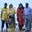 Kamal Talukder তিনি কোন সমাজসেবা মূলক কাজ করেন কি? তার আয়কর নথি উদঘাটন হওয়া দরকার।LikeShow more reactions· Reply · 1· May 12 at 9:20pmManageDrMd Akhtaruzzaman দোস্ত উনার টাকা পয়সা আয় বাণিজ্য সব বহির্বিশ্বে, সুতরাং ওটা আমাদের বিবেচ্য বিষয় নয়!
বলেছি তো তাঁকে নিয়ে রহস্যের এখনো কোন কুল কিনারা পাওয়া যায়নি।
প্রাপ্ত তথ্য শুধু সংকলন করেছি মাত্র।Like· Reply · May 12 at 9:29pmManageWrite a reply...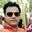 Atiq Zaman আকতার ভাই খুব সুন্দর হচ্ছে। আজই দেখলাম আজই YouTube a,LikeShow more reactions· Reply · 1· May 12 at 9:27pmManageDrMd Akhtaruzzaman তোমাকে অনেক ধন্যবাদ।Like· Reply · 1· May 12 at 9:30pmManageWrite a reply...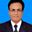 Saiful Islam প্রিন্স মুসা বিন শমসেরের রহস্যময় জীবন নিয়ে তথ্য বহুল লেখার জন্য ধন্যবাদ দুলাভাই...LikeShow more reactions· Reply · 1· May 12 at 9:59pmManageDrMd Akhtaruzzaman জেনে খুশি হলাম।Like· Reply · May 12 at 10:05pmManageWrite a reply...Subhash Roy পাকা হাতের কলম থেকে কি বেরুচ্ছে দোস্ত,লা জবাব।LikeShow more reactions· Reply · 1· May 13 at 7:28amManageDrMd Akhtaruzzaman দোস্ত তোদের মেহেরবাণী। অল্প কথায় অনেক কিছু বুঝিয়েছিস রে বন্ধু। দোস্ত খবর তো বানানো যায়না, সেটার রূপায়ন করা যায় মাত্র।
আমার সংকলের মুন্সিয়ানা বোধকরি অনেকের পছন্দ হয়েছে কারণ লেখাটা শেয়ার হয়েছে অনেক বেশি।
ভাল থাকিস দোস্।Like· Reply · May 14 at 5:25pmManageWrite a reply...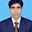 Sheikh Aminul Islam জানা'র যেমন কোন শেষ নেই, পড়া'রও কোন সময় অসময় নেই। কাল রাতে বাইকে উপজেলা সদরে যাচ্ছিলাম। বাইকের পারে বসে আগ্রহভরে লেখাটা পড়া শুরু করেছিলাম। প্রথম তিনটি প্যরা পড়লাম। তারপর যেন......
স্যার আপনার লেখার রসায়নে জানা'র আগ্রহ বেড়ে গেল। পড়তে সময় লাগছিল। যতটা সময় লাগছিল ক্ষণজন্মা প্রিন্স মুসা'র ঘটনা বহুল জীবনের ইতিহাসের রসায়ন জানা'র আগ্রহ আরও বাড়ছিল। তাই বাইক থেকে নেমে দাড়িয়েই একদমে পড়াটা শেষ করলাম। 
স্যার একটা সময় মুসা বিন শমসের এর নাম শুনেছিলাম কিন্তু এতটা ঘটনাবহুল ও বিলাসী জীবনের মালিক সেই মুসা তা জানতাম না। স্যার প্রিন্স মুসা'র উপর আপনার সংগৃহীত অজানা সব কাহিনী নিয়ে মেধা সন্নিবিষ্ট লেখা সত্যিই খুব ভালো লেগেছে। রাতে আমার শিক্ষিকা সহধর্মিনীও পড়ছিল। তারও খুব ভালো লাগছে। আমার সোনা মা-ও (সম্পূর্ণা সৃজা) কলমটির দামশুনে হাসছিল। স্যার আমার সহধর্মিনী আপনাকে সাথে সাথেই ধন্যবাদ জনাতে একটুও বিলম্ব করেনি। 
ধন্যবাদ স্যার। এরকম ঘটনাবহুল জীবনের কথা আপনার ভক্ত পাঠককুলের সামনে উপস্থাপনের জন্য।LikeShow more reactions· Reply · 2· May 13 at 7:41amManageDrMd Akhtaruzzaman ধন্যবাদ আমিনুল। আমি বিভিন্ন সূত্র থেকে সংগ্রহ করে শুধু এই ধনকুবের সম্পর্কে কিছু তথ্য সংকলন করেছি মাত্র। একজন বাঙালী হিসেবে সবারই উচিৎ এই ক্ষণজন্মা বাঙালী সম্পর্কে জানার ও বোঝার।
তোমাদের ভাল লাগলেই তো আমার লেখা সার্থক হবে।
ভাল থেক।
আগামীকাল মা দিবসে আমার একটা লেখা থাকবে।
নজর রেখ।Like· Reply · May 13 at 2:21pmManageWrite a reply...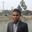 AB Siddique Jahid · Friends with Touhidul Haque Sayem Thank youLikeShow more reactions· Reply · 2· May 13 at 7:50amManage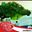 Moazzem H Monju · 3 mutual friends #স্যার, তথ্যবহুল লেখাটা শেয়ার করলাম★LikeShow more reactions· Reply · 1· May 13 at 9:11amManage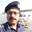 Md Rafiqul Islam তার সম্পর্কে ভালই গবেষনা করেছ দেখছি।LikeShow more reactions· Reply · 1· May 13 at 9:19amManageDrMd Akhtaruzzaman দোস্ত গবেষণা নয়, কৌতূহল থেকে তথ সংকলন করেছি মাত্র।Like· Reply · 1· May 13 at 2:09pmManageWrite a reply...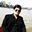 Zohurul Jewel · 13 mutual friends মনে হলো কোন রাজা-বাদশার গল্প শুনলাম। ধন্যবাদ লেখককে.....LikeShow more reactions· Reply · 1· May 13 at 10:19amManageDrMd Akhtaruzzaman ধন্যবাদ।
আমি শুধু তথ্য সংকলক মাত্র।Like· Reply · 1· May 13 at 2:08pmManageWrite a reply...MD Abul Kashem None will remember Musa after his last breath. Allah given him a good chance to do a lots for the poor & distressed.But he did not do that. The wealth will be a curse to him. He is a man of this planet .So he has to die.LikeShow more reactions· Reply · 4· May 13 at 12:16pmManageDrMd Akhtaruzzaman What will happen after his death that is not my question.Yes I do agree, he should have to something for the nation.Like· Reply · 2· May 13 at 2:07pmManage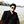 Zohurul Jewel · 13 mutual friends What is luxurious life ? it is the best example. Yes, the poor have right to his wealth. Govt should ensure taxes on his wealth.Like· Reply · 1· May 13 at 2:58pmManageWrite a reply...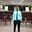 Hossain Emran অনেক অজানা তথ্য জানার সুযোগ করে দেওয়ার জন্য ধন্যবাদ স্যার..
রিয়্যালি ইন্টারেস্টিং... :)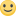 LikeShow more reactions· Reply · 2· May 13 at 4:57pmManageDrMd Akhtaruzzaman খুশি হলাম ইমরান। 
ভাল থেক।Like· Reply · May 13 at 8:16pmManageWrite a reply...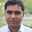 Jobaidur Rahman Mamun স্যার, পড়েছি লিখাটাLikeShow more reactions· Reply · 2· May 13 at 5:21pmManageDrMd Akhtaruzzaman অনেক ধন্যবাদ জোবাইদুর।Like· Reply · May 13 at 8:15pmManageWrite a reply...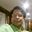 Agriculturist Quazi Zahangir Kabir Jotoi bilashita koruk na keno akdin shob chere koborer ajab pete hobeLikeShow more reactions· Reply · 1· May 13 at 8:03pmManageDrMd Akhtaruzzaman "কুল্লু নাফসিন জাইকাতুল মউত"
সুতরাং মৃত্যু অবধারিত!Like· Reply · May 13 at 8:14pmManageWrite a reply...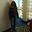 Dilruba Shewly Thanks Akhtar for sharing the life style of Bangladeshi prince Musa !!! I really don't know about him better than you! Yes sometimes I heard talking about him for luxuries that's it. Nothing else more! So proud to know that my friend always sharing something wonderful and different!!! Hope his all properties are by honestly earned!!! I enjoyed to read it!!! thanks again Akhtar!!!LikeShow more reactions· Reply · 1· May 13 at 9:41pmManageDrMd Akhtaruzzaman Friend, the issue is really interesting! I am also proud in a sense that a bangladeshi guy is leading huge luxurious life!!
I had a little information regarding Prince Musa, but now I have enriched my knowledge.Hopefully my witty readers enjoyed my article nicely.Like· Reply · 1· May 13 at 11:22pmManage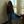 Dilruba Shewly Of course my friend!!!Like· Reply · May 14 at 12:43amManageWrite a reply...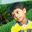 Salim Rahman অসাধারণ বড় ভাই। মুসা বিন শমসের সম্পর্কে অনেক অজানা তথ্য জানানোর জন্য আপনাকে অনেক অনেক ধন্যবাদ।
আরো নতুন কিছু পাবার প্রত্যাশায় রইলাম।LikeShow more reactions· Reply · 1· May 14 at 8:59amManageDrMd Akhtaruzzaman অাপনাকেও ধন্যবাদ।
নতুন কিছু পাবার প্রত্যাশা পূরণ হবে আশা করি।Like· Reply · May 14 at 9:02amManageWrite a reply...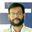 Saibal Tanvir ভালো লিখেছো, অনেক পরিশ্রম করতে হইছে। তোমার এলেম আছে। চালিয়ে যাও।LikeShow more reactions· Reply · 1· May 14 at 1:38pmManageDrMd Akhtaruzzaman দোস্ত এলেম আছে কিনা জানিনে, তবে ধৈর্য্য আছে বলতে পারিস। 
প্রিন্স মুসাকে নিয়ে একটু আগ্রহ ছিল তাই পত্র পত্রিকা আরা নেট ঘেঁটে একটু সংকলন করেছি মাত্রে।
আমার নিজের কোন বক্তব্য নই, সবই সংগৃহীত মাত্র।Like· Reply · May 14 at 2:28pmManageWrite a reply...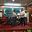 Nazir Nazir এত রহস্য উদ্ঘাটনের কারিশ্মা কী। ওর কোনো অসুখ বিসুখ হয় নাই। কোন ডাক্তারের ওসুধ খেত জ্বর হলে?LikeShow more reactions· Reply · 1· May 16 at 7:56amManageDrMd Akhtaruzzaman ওদের দেখলে অসুখ বিসুখও ভয় পায়। হাজার হোক বাংলাদেশী ধনকুবের প্রিন্স মুসা বলে কথা। রোগ তার দেখে পালাই পালাই করে!!!Like· Reply · 2· May 16 at 9:42amManageWrite a reply...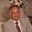 Muslehuddin Faruque Dhaka' people know 's maximum Faridpur people come to Dhaka to repair Umbrella .LikeShow more reactions· Reply · 1· May 16 at 9:31amManageDrMd Akhtaruzzaman Sir be careful fron Faridpuri umbrella engineers! Now one off the Foridpuri Prince musa is the topmost rich & luxurious man!!Like· Reply · 1· May 16 at 9:41amManage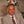 Muslehuddin Faruque Like· Reply · May 19 at 9:19amManageWrite a reply...Md Rafiqul Islam তিনি যে নিজ হাতে ভাত খান না তা কি লিখেছ। ফেসবুকে এক ভিডিওতে দেখা গেল একজন তাকে খাইয়ে দিচ্ছে তিনি তাঁর স্ত্রীও হতে পারেন। তবে মাঝে মাঝে এক স্মার্ট মহিলা কর্মী বার বার তোয়ালে দিয়ে মুখ মুছে দিচ্ছে।LikeShow more reactions· Reply · 1· May 19 at 2:03amManageDrMd Akhtaruzzaman দোস্ত এটা নতুন সংযোজন, মনে হচ্ছে। আমার জানা নেই। জানলে আপডেট জানাবো।Like· Reply · 1· May 19 at 6:29amManageWrite a reply...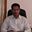 Md Monzurul Huda Darun !LikeShow more reactions· Reply · 1· May 19 at 7:12amManageDrMd Akhtaruzzaman Shukria!!Like· Reply · 1· May 19 at 7:37amManageWrite a reply...Write a comment...Bottom of Form